       «Ο Ύμνος του Βιβλίου» του Ευγένιου ΤριβιζάΠες μου κάτι, τι αξίζει πιο πολύ από φλουριά;
Πες μου κάτι, τι χαρίζει γέλιο, κέφι και χαρά;Έλα, πες μου τι γεμίζει παρηγόρια την καρδιά;
Έλα, πες μου, τι σκορπίζει την πιο μαύρη συννεφιά;Έλα, πες μου, τι ‘ναι εκείνο που με κάνει και δακρύζω,
Που με κάνει να γελάω, που με κάνει να ελπίζω;Έλα, πες μου, τι ‘ναι εκείνο που με κάνει να γιορτάζω,
Που με κάνει να πετάω, στα ουράνια να καλπάζω;Ένα βιβλίο! Ένα βιβλίο!              H ΠΑΡΑΜΥΘΟΣΑΛΑΤΑ ΜΑΣΦτιάχνοντας μια σαλάτα αλλιώτικη … από τις άλλες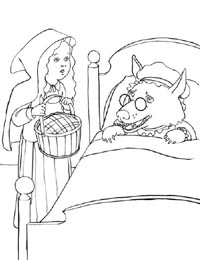 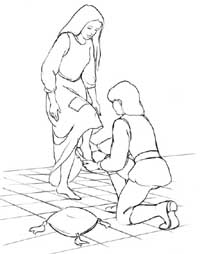 